Lemuel S. LoofbourrowApril 5, 1843 – April 8, 1843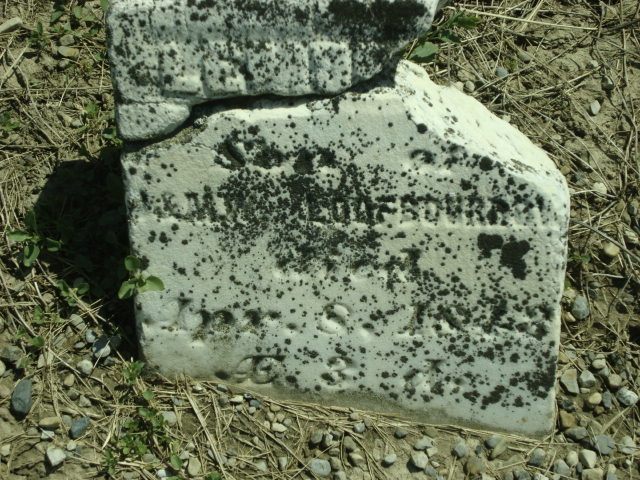 Photo by Cousin BeckyNo obit found at this time